Frontiers in MicrobiologySupplementary data for the manuscript:Zooming in on butyrate-producing Clostridial consortia in the fermented grains of baijiu via gene sequence-guided microbial isolation Li-Juan Chai1,4, Zhen-Ming Lu1,4,5, Xiao-Juan Zhang1,4,5, Jian Ma2, Peng-Xiang Xu2, Wei Qian2, Chen Xiao2, Song-Tao Wang5, Cai-Hong Shen5, Jin-Song Shi3 and Zheng-Hong Xu1,2,5,*1National Engineering Laboratory for Cereal Fermentation Technology, Jiangnan University, Wuxi 214122, P.R. China;2Key Laboratory of Industrial Biotechnology, Ministry of Education, Jiangnan University, Wuxi 214122, P.R. China;3School of Pharmaceutical Science, Jiangnan University, Wuxi 214122, P.R. China;4Jiangsu Engineering Research Center for Bioactive Products Processing Technology, Jiangnan University, Wuxi 214122, P.R. China;5National Engineering Research Center of Solid-State Brewing, Luzhou 646000, P.R. China;*Corresponding author: National Engineering Laboratory for Cereal Fermentation Technology, Jiangnan University, 1800 Lihu Avenue, Wuxi 214122, P.R. China; E-mail: zhenghxu@jiangnan.edu.cn; Tel.: +86-510-85918206; Fax: +86-510-85918206.Supplementary figure legendsSupplementary Fig. 1 Photos of Luzhou-flavor baijiu fermentation pit. Fermentation pit was covered with polyethylene cloth to keep moist during brewing.Supplementary Fig. 2 Dynamics of physiochemical parameters in fermented grains during fermentation process. (A) Temperature; (B) Ethanol; (C) Moisture; (D) pH; (E) Lactate content.Supplementary Fig. 3 Dynamics of Bacillaceae, Staphylococcaceae and Lactobacillaceae families, belonging to class Bacilli, in fermented grains during fermentation process.Supplementary Fig. 4 Succession of the top 18 genera in fermented grains during fermentation process according to Clostridial specific-16S rRNA gene sequencing analysis.  Supplementary Fig. 1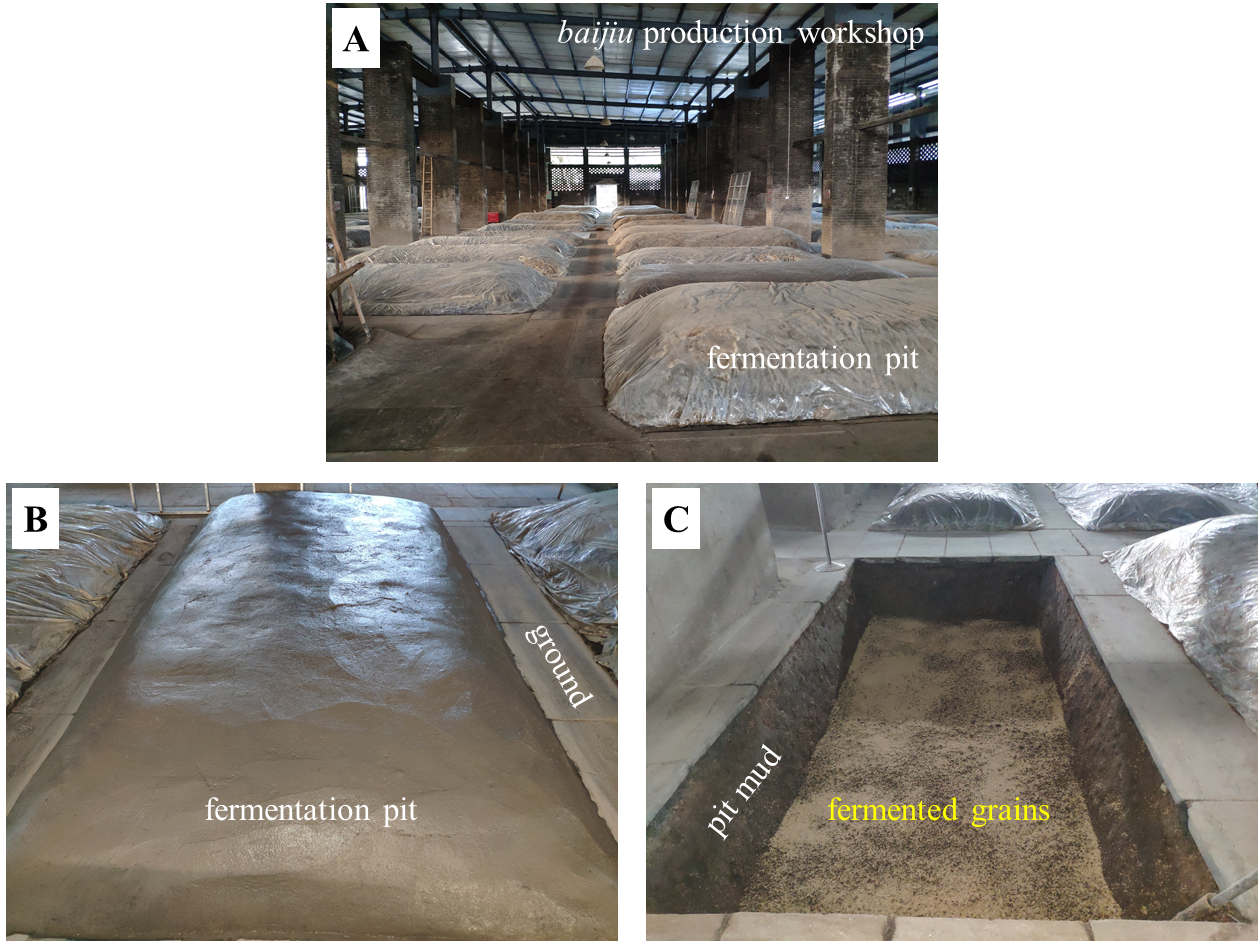 Supplementary Fig. 2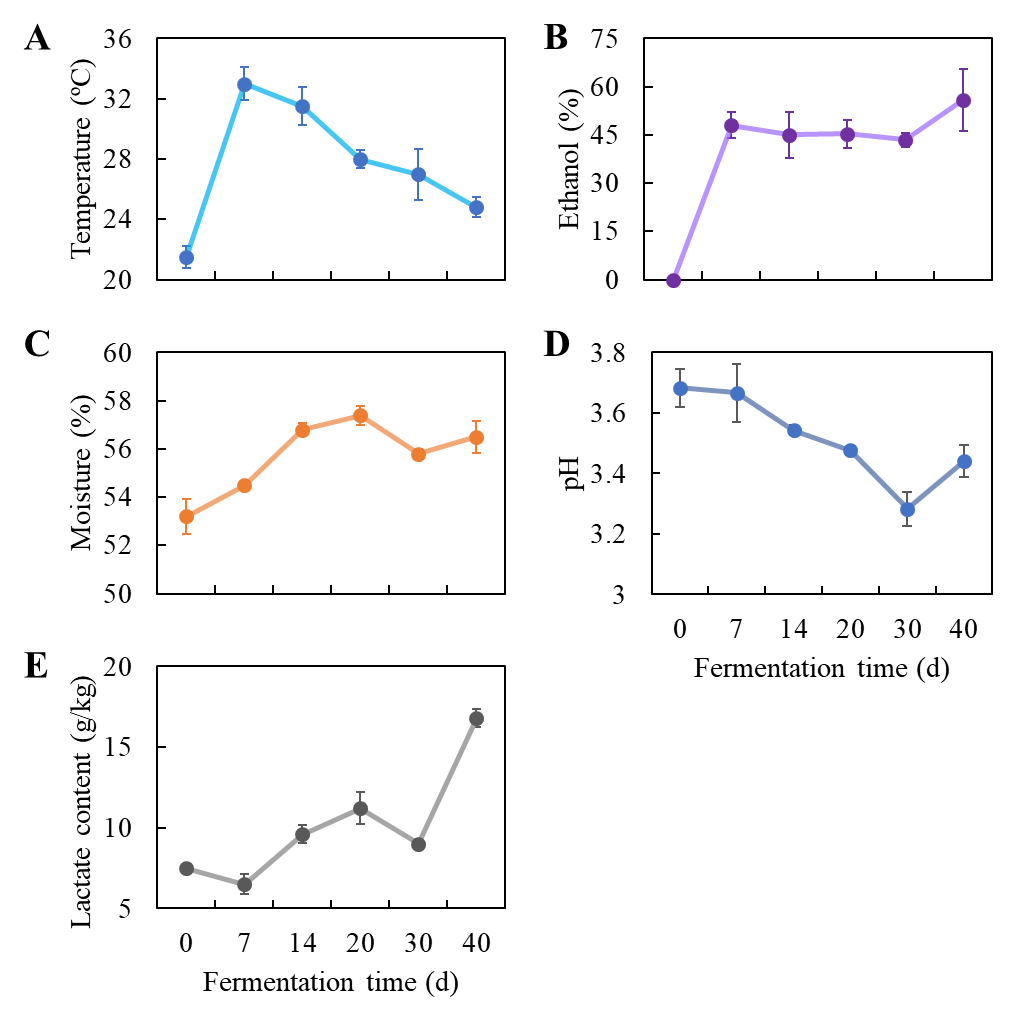 Supplementary Fig. 3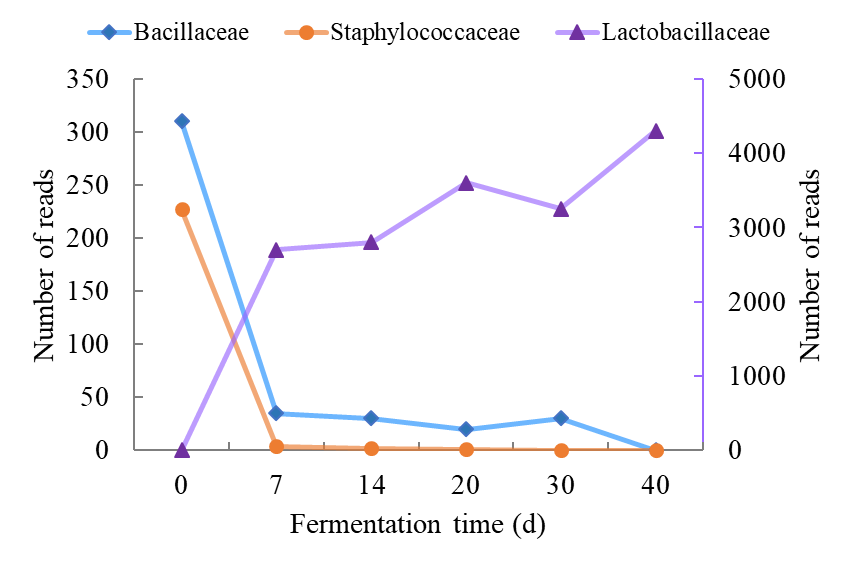 Supplementary Fig. 4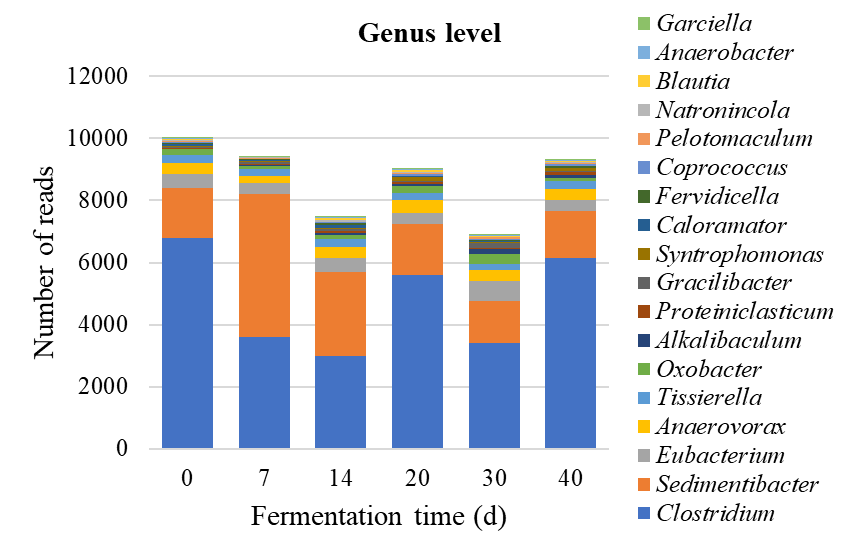 Supplementary Table 1 Primers used in this studyThe following sequences are targeted: buk-F/buk-R, butyrate kinase (buk) gene; but-F/but-R, butyryl-CoA:acetate CoA-transferase (but) gene; P1/P2, V1/V3 hypervariable region of 16S rRNA gene; SJ-F/SJ-R, V4/V5 hypervariable region of 16S rRNA gene in Clostridia; 27F/1492R, 16S rRNA gene.Supplementary Table 2 The basic sequencing information and alpha diversity indices of bacterial and Clostridial communities in fermented grains during brewingSupplementary Table 3 Clone library analysis of butyrate kinase (buk) geneSupplementary Table 4 Clone library analysis of butyryl-CoA: acetate CoA-transferase (but) genePrimer pairs Sequence (5’-3’)Amplicon size (kb)Annealing temp (°C)Referencebut-F/but-RATGGGAACTAAGAANHTNTAYGA0.4549.0Chai et al. (2019)TAAATTTACCATTCCRWAYTCNGTbuk-F/buk-RAAAATATTAATNATHAAYCCNGG0.5047.0Chai et al. (2019)GCCATTGCTTTTTGATTNARNRCRTGP1/P2TGGAGAGTTTGATCCTGGCTCAG0.4055.0Huang et al. (2011)TACCGCGGCTGCTGGCACSJ-F/SJ-RCGGTGAAATGCGTAGAKATTA0.2756.5Hu et al. (2014)CGAATTAAACCACATGCTCCG27F/1492RAGAGTTTGATCCTGGCTCAG1.4756.0Zhang et al. (2014)GGTTACCTTGTTACGACTTDaysShannonInverse SimpsonChao1AceCoverageBacterial 16S rRNA gene amplicon sequencingBacterial 16S rRNA gene amplicon sequencingBacterial 16S rRNA gene amplicon sequencingBacterial 16S rRNA gene amplicon sequencingBacterial 16S rRNA gene amplicon sequencingBacterial 16S rRNA gene amplicon sequencing05.100.8641079.01076.698.8%75.860.960641.0648.399.4%144.890.865780.1741.499.2%204.710.867684.1703.499.3%305.990.9241129.01095.098.8%405.890.931909.4880.199.2%Clostridial specific-16S rRNA gene amplicon sequencingClostridial specific-16S rRNA gene amplicon sequencingClostridial specific-16S rRNA gene amplicon sequencingClostridial specific-16S rRNA gene amplicon sequencingClostridial specific-16S rRNA gene amplicon sequencingClostridial specific-16S rRNA gene amplicon sequencing06.030.9542215.92292.096.3%75.720.9022583.32727.188.5%145.390.8532733.52839.598.7%205.850.9141930.61945.284.2%306.520.9432842.73000.490.7%406.350.9282793.72849.388.2%OTUsClosest reference sequenceUniProtKB accession no.Identity (%)Query coverage (%)E-valueRelative abundance (%)OTU1Probable butyrate kinase (Clostridium amylolyticum)A0A1M6HIY8 ﻿98.199.04.5e-6325OTU2Probable butyrate kinase (Bacillus bataviensis LMG 21833)K6DN0592.495.23.1e-6014OTU3Probable butyrate kinase (Clostridium cadaveris)A0A1I2L2S366.779.01.5e-3913OTU4Probable butyrate kinase (Clostridium carboxidivorans P7)C6PUK070.584.83.9e-4313OTU5Probable butyrate kinase (Clostridium liquoris)A0A2T0B9I294.397.11.2e-6011OTU6Probable butyrate kinase (Clostridiales bacterium)A0A352IHE474.889.31.4e-468OTU7Probable butyrate kinase (Porphyromonadaceae bacterium)A0A355CA6297.199.02.2e-616OTU8Probable butyrate kinase (Bacillus sp. X1(2014))A0A077J49989.596.22.0e-586OTU9Probable butyrate kinase (Romboutsia hominis)A0A2P2BV1781.986.73.6e-492OTU10Probable butyrate kinase (Clostridium frigidicarnis)A0A1I0Z54183.892.47.6e-531OTU11Probable butyrate kinase (Anoxybacillus sp. B7M1)A0A160FBD977.186.76.4e-481OTUsClosest reference sequenceUniProtKB accession no.Identity (%)Query coverage (%)E-valueRelative abundance (%)OTU1Butyryl-CoA:acetate CoA-transferase (Clostridium sp.)A0A353J1E161.578.71.8e-4656OTU24-hydroxybutyrate CoA-transferase (Syntrophomonas sp.)A0A3D1QC5197.598.39.2e-7318OTU3Butyryl-CoA:acetate CoA-transferase (Pseudoflavonifractor sp. An184)A0A1Y4L1X185.294.32.3e-6812OTU44-hydroxybutyrate CoA-transferase (Clostridiales bacterium PH28_bin88)A0A0M2U2G060.077.42e-405OTU54-hydroxybutyrate CoA-transferase (Eubacterium ramulus)A0A2V1JT8182.494.12.9e-634OTU6Butyryl-CoA:acetate CoA-transferase (Eubacterium aggregans)A0A1H3Z6V099.199.15.4e-733OTU6Butyryl-CoA:acetate CoA-transferase (Eubacterium barkeri (Clostridium barkeri))A0A1H3I8V099.199.15.4e-733OTU7Butyryl-CoA:acetate CoA-transferase (Eubacterium aggregans)A0A1H4AF7096.799.23.7e-772OTU7Butyryl-CoA:acetate CoA-transferase (Eubacterium barkeri (Clostridium barkeri))A0A1H3AUQ896.799.23.7e-772